Moments that Matter	Narrative writing tells a story or gives an account of something that has happened.  The purpose is to recount a story grounded in personal experience or the writer’s imagination.	You first brainstormed a list of moments that mattered in your life.  Step two was to expand upon a couple of those items in a paragraph.  The third step is to choose ONE of your expansions and think about how you can make the paragraph a piece of a whole story.Requirements:Include setting detailsUse first person point of viewInclude dialogue“Show” the reader details about characters, circumstances, and eventsEmploy strategies such as flashback, foreshadowing, figurative language, tension, and suspense to develop the storyContain a beginning, middle, and an end to your story.  Present the information in a logical order.Include an interesting/ catchy titleVary sentence structure and word choiceProofread for errors in grammar and mechanics10.Convey to the reader why this event is memorable/why it matters to you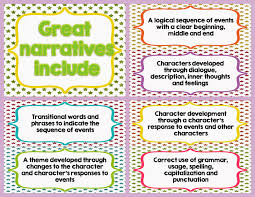 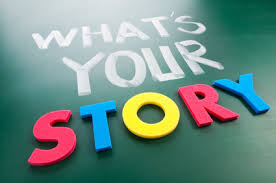 